P R O I E c T   D E   H O T Ă R Â R E privind aprobarea unor măsuri de funcționare aAsociației de Dezvoltare Intercomunitară ECO-METROPOLITAN Cluj pentru anul 2019     Având în vedere Raportul Nr…………. din data de …………., al Compartimentului Patrimoniu din cadrul Primăriei Municipiului Dej, privind aprobarea unor măsuri de funcționare a Asociației de Dezvoltare Intercomunitară ECO-METROPOLITAN Cluj pentru anul 2019; În conformitate cu prevederile:- Ordonanței Guvernului Nr. 26/2000 cu privire la asociații şi fundații, cu modificările şi completările ulterioare;- Statutului Asociației de Dezvoltare Intercomunitară ECO-METROPOLITAN Cluj, aprobat prin Hotărârea Consiliului Local al Municipiului Dej;Având în vedere prevederile cuprinse în ’art. 12’,  ’art. 36’, alin. (2), lit. e),  ’art. 44’, alin. (1), ’art. 45’ şi ale ’art. 115’, alin. (1), lit. b) din Legea administrației publice locale Nr. 215/2001, republicată, cu modificările şi completările ulterioare, H O T Ă R Ă Ş T E: 	Art. 1. (1) Aprobă cotizația pentru anul 2019 a Municipiului Dej la susținerea activităților Asociației de Dezvoltare Intercomunitară ECO-METROPOLITAN Cluj, în cuantum de 9563  lei.           (2) Cotizația prevăzută la alin. (1) va fi virată în contul Asociației de Dezvoltare Intercomunitară ECO-METROPOLITAN Cluj .Art. 2. Cu punerea în aplicare a prevederilor prezentei hotărâri se încredințează Primarul Municipiului Dej, Serviciul Buget Contabilitate, Compartimentul Patrimoniu.Art. 3. Prezenta hotărâre se comunica Primarului Municipiului Dej , Asociației de Dezvoltare Intercomunitară ECO-METROPOLITAN Cluj, Serviciului Buget Contabilitate, Compartimentului Patrimoniu, precum si Prefectului Județului Cluj . PRIMAR                                                           ing.MORAR COSTAN                                                                                                                                AVIZAT                                                                                                                               SECRETAR                                                                                                                                 POP CRISTINA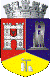 ROMÂNIAJUDEŢUL CLUJCONSILIUL LOCAL AL MUNICIPIULUI DEJStr. 1 Mai nr. 2, Tel.: 0264/211790*, Fax 0264/223260, E-mail: primaria@dej.ro